Mad WorldRoland Orzabal 1982 (recorded by Tears For Fears)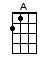 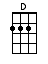 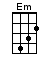 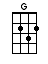 INTRO:  / 1 2 3 4 / [Em] / [Em] / [Em] / [Em] /[Em] All around me are fa-[G]miliar faces[D] Worn out places [A] worn out faces[Em] Bright and early for their [G] daily races[D] Going nowhere [A] going nowhere[Em] And their tears are filling [G] up their glasses[D] No expression [A] no expression[Em] Hide my head I want to [G] drown my sorrow[D] No tomorrow [A] no tomorrow[Em] And I find it kind of [A] funny, I find it kind of [Em] sadThe dreams in which I'm [A] dying are the best I've ever [Em] hadI find it hard to [A] tell you, ‘cause I find it hard to [Em] takeWhen people run in [A] circles, it's a very, very[Em] Mad [A] world [Em] mad [A] world[Em] Mad [A] world [Em] mad [A] world[Em] Children waiting for the [G] day they feel good[D] Happy Birthday [A] Happy Birthday[Em] Made to feel the way that [G] every child should[D] Sit and listen [A] sit and listen[Em] Went to school and I was [G] very nervous[D] No one knew me [A] no one knew me[Em] Hello teacher tell me [G] what's my lesson[D] Look right through me [A] look right through me[Em] And I find it kind of [A] funny, I find it kind of [Em] sadThe dreams in which I'm [A] dying are the best I've ever [Em] hadI find it hard to [A] tell you, ‘cause I find it hard to [Em] takeWhen people run in [A] circles, it's a very, very[Em] Mad [A] world [Em] mad [A] world[Em] Mad [A] world [Em] mad [A] world [A] / [A] / [A] /INSTRUMENTAL:  <FUNKY DANCE BREAK>[Em] Children waiting for the [G] day they feel good[D] Happy Birthday [A] Happy Birthday[Em] Made to feel the way that [G] every child should[D] Sit and listen [A] sit and listen[Em] And I find it kind of [A] funny, I find it kind of [Em] sadThe dreams in which I'm [A] dying are the best I've ever [Em] had I find it hard to [A] tell you, ‘cause I find it hard to [Em] takeWhen people run in [A] circles, it's a very, very[Em] Mad [A] world [Em] mad [A] world[Em] En-[G]larging your [A] world [Em] Mad [A] world [A] / [A] / [A] / [A]www.bytownukulele.ca